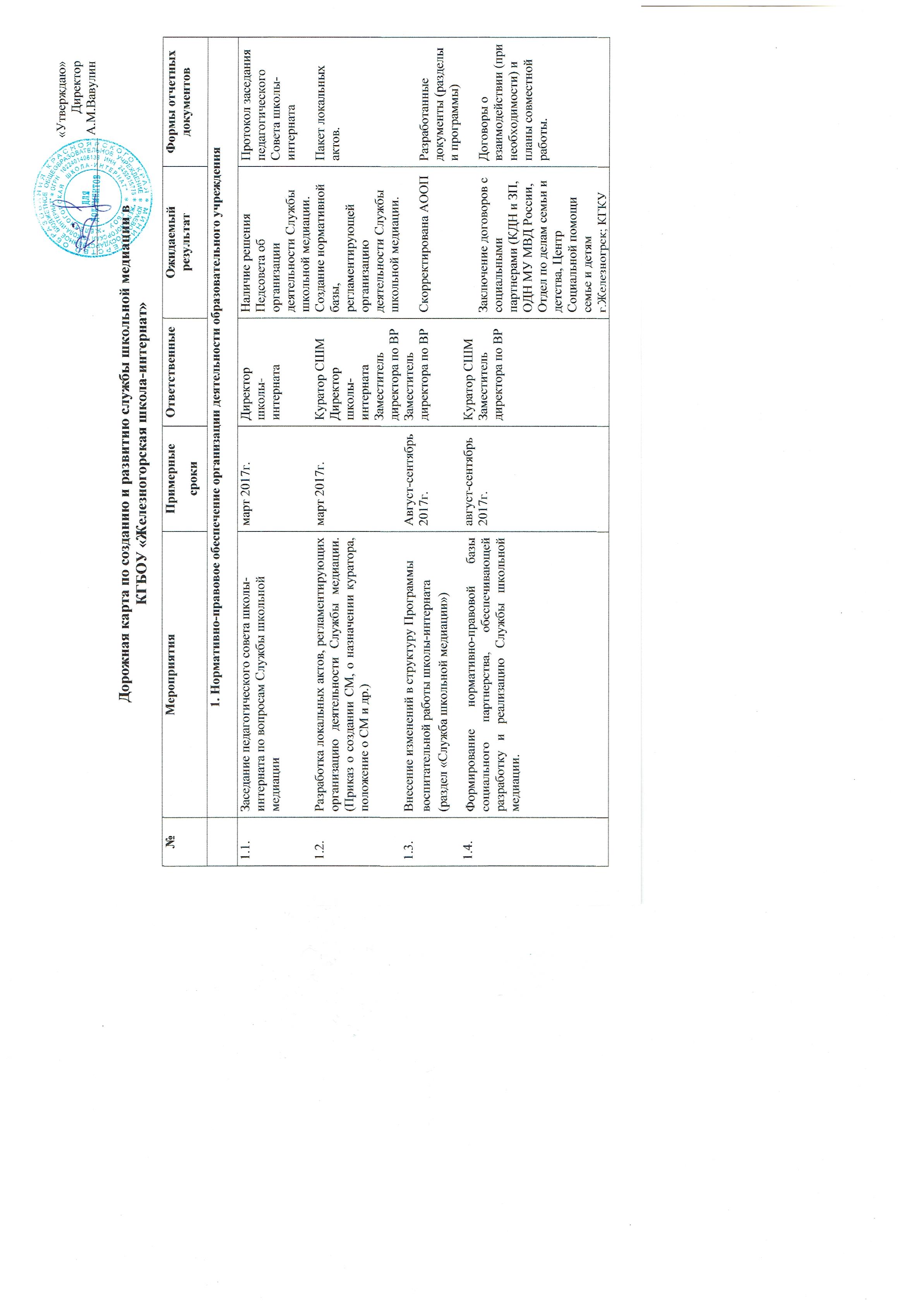 2. Кадровое обеспечение организации деятельности по созданию службы медиации2. Кадровое обеспечение организации деятельности по созданию службы медиации2. Кадровое обеспечение организации деятельности по созданию службы медиации2. Кадровое обеспечение организации деятельности по созданию службы медиации2. Кадровое обеспечение организации деятельности по созданию службы медиации2. Кадровое обеспечение организации деятельности по созданию службы медиации2.1.2.2.2.3.2.4.Анализ кадрового обеспечения создания Службы школьной медиации.Организация повышения квалификации педагогических работников для организации деятельности службы медиации в соответствии с графиком КК ИПК и ППРОКорректировка плана работы классных руководителей и воспитателей групп продленного дня с ориентацией на проблемы реализации медиативного подхода.Организация и проведение тематических педагогических советов, обучающих семинаров, тренингов для педагогов школы, организация работы в творческих группах по вопросам реализации медиативного подхода, развития конфликтной компетентности и культуры переговоров участников образовательных отношенийДекабрь 2016В течение 2017 г.апрель 2017г.В течение 2017 г.Администрация ООЗаместитель дир.по ВРЗаместитель директора по ВР, куратор СШМЗаместитель по ВР, Куратор СШМ, психолог, соц.педагогВыявление  готовности педагогов к внедрению Службы школьной медиации.Создание условий  для прохождения семинаров, курсов повышения квалификации педагогами.Создание условий для повышения профессионального уровня педагогов по вопросам реализации медиативного подхода.  Рост профессиональной компетентности педагогов по вопросам реализации медиативного подхода.Выявление  готовности педагогов к внедрению Службы школьной медиации.Создание условий  для прохождения семинаров, курсов повышения квалификации педагогами.Создание условий для повышения профессионального уровня педагогов по вопросам реализации медиативного подхода.  Рост профессиональной компетентности педагогов по вопросам реализации медиативного подхода.Информационная справка.План-график.План работы классных руководителей и воспитателей групп продленного дня.Протоколы педагогических советов, семинаров, аналитические справки.3. Организационное обеспечение деятельности ОО по созданию службы школьной медиации3. Организационное обеспечение деятельности ОО по созданию службы школьной медиации3. Организационное обеспечение деятельности ОО по созданию службы школьной медиации3. Организационное обеспечение деятельности ОО по созданию службы школьной медиации3. Организационное обеспечение деятельности ОО по созданию службы школьной медиации3. Организационное обеспечение деятельности ОО по созданию службы школьной медиации3.1.3.2.3.3.3.4.3.5.Подбор состава для Службы школьной медиации (анкетирование участников образовательного процесса)Проведение общешкольного родительского собрания по созданию Службы школьной медиации, проведение классных часов с обучающимися по созданию Службы школьной медиацииИзучение возможностей привлечения ОУ и других учреждений города к сотрудничеству со службой школьной медиации. Курс дополнительного образования для обучающихся 6-8 кл. по формированию конфликтной компетентностиОрганизация различных мероприятий по популяризации медиации в школе-интернате. (участие в акциях, Фестивале СШМ, внутренние конкурсы и т.д)- конкурс на эмблему, логотип ШСМ- конкурс информационного буклета (коллективная разработка на классных часах)- рубрика в школьном издании «Живая газета»-популяризация участников «групп равных» через группу ВК «Живая газета»- проведение заседаний школьной Республики «Радуга» в концепции медиативного подхода- оформление стенда ШСМ с привлечением младших школьниковМарт-апрель 2017г.Май, октябрь 2017г.Апрель-май 2017г.Апрель-май 2017г.2017-2018 уч.год2017 – 2018 уч.годКуратор СШМКуратор СШМ, члены СШМ, кл. руководителиДиректор школы-интерната, куратор СШМ, заместитель директора по ВР, классные руководители.Куратор СШМПедагог-психолог, социальный педагог Зам.директора по ВР, куратор СШМ, члены СШМ, кл. руководители, соц.педагог, психологСоздание Службы школьной медиацииПросвещение участников образовательного процесса с «Методом школьной медиации».Определение круга социальных партнеров для организации совместной деятельности.Приобретение обучающимися с ОВЗ опыта социального проектирования, развитие личности подросткаСоздание Службы школьной медиацииПросвещение участников образовательного процесса с «Методом школьной медиации».Определение круга социальных партнеров для организации совместной деятельности.Приобретение обучающимися с ОВЗ опыта социального проектирования, развитие личности подросткаУтверждение состава СШМПротокол родительского собрания, аналитическая справка по проведенным мероприятиямИнформационная справкаАнализ работырубрика  школьной газете, аналитическая справка о проведении мероприятий. Продукты, созданные в ходе акций (буклеты, газеты, видеоролики и т.п.)4. Информационное обеспечение организации деятельности ОО по созданию службы школьной медиации4. Информационное обеспечение организации деятельности ОО по созданию службы школьной медиации4. Информационное обеспечение организации деятельности ОО по созданию службы школьной медиации4. Информационное обеспечение организации деятельности ОО по созданию службы школьной медиации4. Информационное обеспечение организации деятельности ОО по созданию службы школьной медиации4. Информационное обеспечение организации деятельности ОО по созданию службы школьной медиации4.2.4.3.4.4.Размещение на сайте школы-интерната информационных материалов об организации деятельности Службы школьной медиации.Участие в сетевом, информационном взаимодействии с заинтересованными образовательными учреждениями по вопросам реализации медиативного подхода.Разработка различных материалов для информационно – методического сопровождения СШМ в школе-интернате: (памятка для медиатора (педагога): - памятка для медиатора (обучающегося), - буклеты для родителей, педагогов и обучающихся)март – апрель 2017г.2017-20182017-2018Куратор СШМ, члены СШМ, ответственный за сайтКуратор СШМ, члены СШМКуратор СШМ, члены СШМРост информированности общественности по развитию службы школьной медиации в ООРост информированности участников образовательного процесса по вопросам реализации медиативного подхода.Наличие методического обеспечения деятельности по проекту.Аналитическая справка.Аналитическая справка.Аналитическая справка о проведении мероприятий. Разработанные материалы.Аналитическая справка.Аналитическая справка.Аналитическая справка о проведении мероприятий. Разработанные материалы.5. Материально-техническое обеспечение организации деятельности ОО по созданию службы школьной медиации5. Материально-техническое обеспечение организации деятельности ОО по созданию службы школьной медиации5. Материально-техническое обеспечение организации деятельности ОО по созданию службы школьной медиации5. Материально-техническое обеспечение организации деятельности ОО по созданию службы школьной медиации5. Материально-техническое обеспечение организации деятельности ОО по созданию службы школьной медиации5. Материально-техническое обеспечение организации деятельности ОО по созданию службы школьной медиации5.1.Анализ материально-технического обеспечения организации деятельности Службы школьной медиацииМай 2018г.Администрация ОО, зам.директора по АХЧ, куратор СШМОпределение необходимых изменений в оснащенности ОО.Информационная справкаИнформационная справка